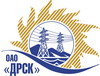 Открытое Акционерное Общество«Дальневосточная распределительная сетевая  компания»Протокол заседания Закупочной комиссии по вскрытию поступивших конвертовг. БлаговещенскСпособ и предмет закупки: Открытый электронный запрос предложений на право заключения Договора на выполнение работ: «Капитальный ремонт ПС Северная, ПС Байкальская, ПС КСК, ПС Вознесеновская, ПС Пивань».   Закупка проводится согласно ГКПЗ 2015 г. раздела  .1.1 «Услуги ремонта»  № 757 на основании приказа ОАО «ДРСК» от  22.04.2015 г. № 139.Плановая стоимость закупки:  7 336 630,00 руб. без учета НДСПРИСУТСТВОВАЛИ: 2 члена постоянно действующей Закупочной комиссии ОАО «ДРСК» 2 уровняИнформация о результатах вскрытия конвертов:1. В ходе проведения запроса предложений было получено 2 (два) предложения, конверты с которыми были размещены в электронном виде на Торговой площадке Системы www.b2b-energo.ru.2. Вскрытие конвертов было осуществлено в электронном сейфе организатора запроса предложений на Торговой площадке Системы www.b2b-energo.ru автоматически.3. Дата и время начала процедуры вскрытия конвертов с предложениями участников: 14:00 час. (местного времени) 28.05.20154. Место проведения процедуры вскрытия конвертов с предложениями участников: Торговая площадка Системы www.b2b-energo.ru5. В конвертах обнаружены предложения следующих участников запроса предложений:.Ответственный секретарь Закупочной комиссии 2 уровня ОАО «ДРСК»	О.А. МоторинаТехнический секретарь Закупочной комиссии 2 уровня ОАО «ДРСК»	Т.В. Коротаева№ 492/УР-В28.05.2015№Наименование участника и его адресОбщая цена заявки на участие в запросе предложений1ООО "НЭМ" (119261, г. Москва, Ленинский пр., 82/2 )Предложение: подано 27.05.2015 в 03:24
Цена: 7 281 076,60 руб.  без  учета НДС2ОАО "Электросетьсервис ЕНЭС" (142408, Россия, Московская область, г. Ногинск, ул. Парковая, дом 1, строение 1.)Предложение: подано 21.05.2015 в 09:51
Цена: 7 325 258,00 руб. без учета НДС